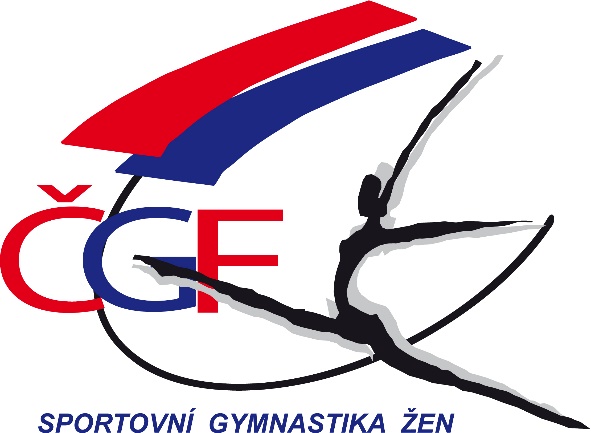 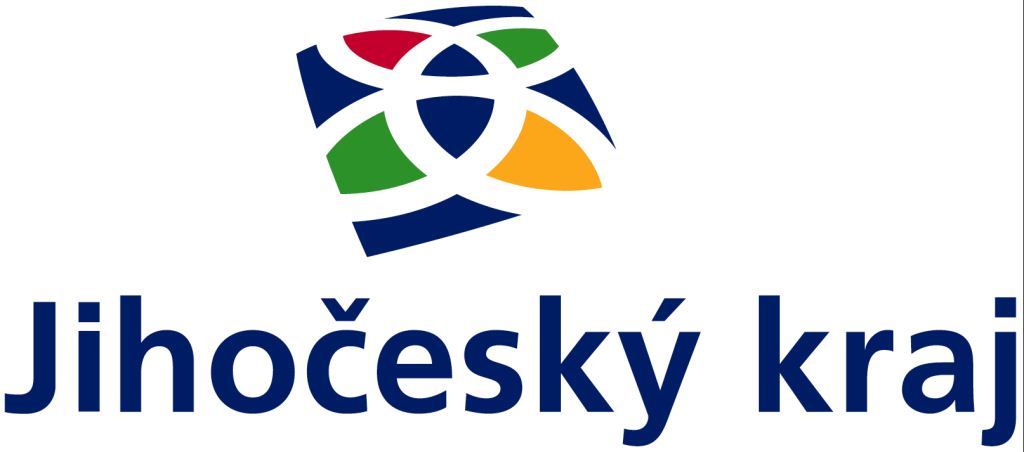 Tělovýchovná jednota Slovan Jindřichův Hradec ve spolupráci s oddílem Spartak MAS SÚpořádáz pověření ČGF – KSK Jihočeského kraje za finanční podpory KÚ Jihočeského krajekrajský přebor jednotlivkyň  Jihočeského kraje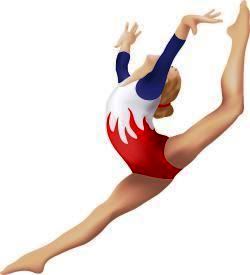 ve sportovní gymnastice ženpro rok 2021Jindřichův Hradec, sobota 18. září 2021 ROZPIS KRAJSKÉHO PŘEBORU JEDNOTLIVKYŃ VE SPORTOVNÍ GYMNASTICE ŽEN PRO ROK 20211. 	Všeobecná ustanoveníPořadatel:	Oddíl sportovní gymnastiky TJ Slovan Jindřichův Hradec,ve spolupráci s oddílem Spartak MAS SÚ a KSK JK a KVČinovníci:	ředitel závodu:	             	Miroslava Belšánováhl. rozhodčí:	             	Dita Jírováhlasatel:		             	Parmová Martinahospodář:                        	Gustav Bagozdravotník:	             	Alena Pavlíková Kešnarová		vedoucí počtář:	             	Adamová Žaneta		vedoucí technické čety: 	Dvořáková JiřinaMísto:		tělocvična TJ Slovan Jindřichův Hradec, ul. JarošovskáDatum:		sobota 18. 9. 2021Přihlášky:	Pouze přes GIS, omezeno na registrované u ČGF.Organizační pokyny: Všichni účastníci jsou povinni dodržovat aktuální 
proti-pandemická opatření Vlády ČR, o kterých budou účastníci informováni s dostatečným předstihem.Uzávěrka:	pondělí 13. 9. 2021 (23,59) na pozdější přihlášky nebude brán zřetel, odhlášení z důvodu úpravy tabulek a výsledkové listiny až do pátečního poledne na Gustav Bago 724 379 527Podmínka účasti: Včas zaslaná přihláška, lékařská prohlídka. Rozhodčí a 		závodnice předepsané oblečení dle pravidel FIG.Startovné:	100,-Kč za závodniciLosování: 	nejpozději 16. 9. 2021, bude na GISuÚhrada:              trenéři startují na náklady vysílající organizace, úhrada                            rozhodčích dle platných směrnic ČGFZávodní kancelář: bude otevřena v den závodu pro všechny kategorie od 7:30         Kategorie:          jednotlivkyně dle ZP ČGF 2021Rozhodčí:	Nominace rozhodčích předsedkyní KRŽ bude přílohou na GIS.Rozhodčí dle platných směrnic na náklady ČGF – KSK. Omluvy na: Jírová Dita 602 412 491 jirova@jh.czObčerstvení:	z důvodu hygienických opatření nebudeCeny:		1. – 3. místo medaile a diplom		4. – 6. místo diplom2.	Závodní předpisDle ZP ČGF 2019 v. 17 s úpravami a pravidel FIG, prostná pás 17 metrů.Hudební doprovod ve formátu mp3 zaslat předem. Popis souboru: příjmení-jméno-oddíl-kategorie. Tento soubor vložit do Gisu spolu s přihláškou a zároveň zaslat na mail: jirkahruby@seznam.cz	Přesný časový harmonogram závodu včetně r ozcvičení a vyhlášení bude upřesněn podle počtu přihlášených závodnic a zveřejněn na GISu.Předpokládaný časový pořad:  730 – 850		rozcvičení pouze VS0A, VS0B, VS1A, VS1B 		volné730 – 830		prezence všech závodnic830		porada rozhodčích a trenérů900		slavnostní nástup dopoledního závodu900 – 1130	závod VS0A, VS0B, VS1A, VS1B (bez 		rozcvičení před nářadím dle ZP ČGF)1130 – 1200	rozcvičení kategorií 2A, 3A a B1200 	vyhlášení dopoledního závodu1230 – 1630	odpolední závod dle přihlášených kategorií, rozcvičení 2A, 3A a B dle pravidel,                            kategorie C 60s/závodnice před nářadím1630		vyhlášení výsledků       Gustav Bago		Miroslava Belšánová        	  Dita Jírovápředseda KSK JK a KV  	    ředitel závodu		hlavní rozhodčí